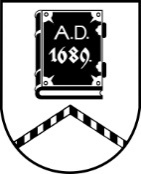 ALŪKSNES NOVADA PAŠVALDĪBAAPSTĀDĪJUMU AIZSARDZĪBAS KOMISIJASĒDE Nr. 1319.06.2024. plkst. 15:00 izbraukuma sēdeDarba kārtībā:Sēde no 1. līdz 2. jautājumam pasludināta par slēgtu, pamatojoties uz Pašvaldību likuma 27. panta ceturto daļu. Sēdes slēgtajā daļā tiks izskatīti fizisku personu iesniegumi par privātīpašumā augošu koku ciršanu.